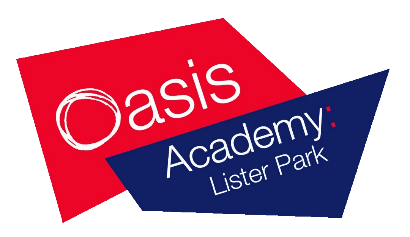 Please complete all sections of this form in CAPITAL LETTERS.QualificationsIn this section please list either your predicted GCSE/BTEC grades or your actual GCSE/BTEC grades if you have them.Please turn over and complete the back of this form For Official Use only:Making Your Choices – Please tick your choices:For students who achieve at least 5 GCSEs grades 4 or above choose 3 or 4 level 3 subjects (Please see individual subject information sheet for specific entry requirements). Students who achieve at least 4 grade 3 including English and Maths can choose Level 2 subjects.Courses will run subject to numbers.Please provide the details below for a referee at your current school (External Students Only)Email Applications to: Neharun.aziz@oasislisterpark.orgPlease send completed application forms to:Mrs M MahmoodPost 16 OfficeOasis Academy Lister ParkNorth Avenue Bradford BD8 7ND Date:Address:Surname:Address:First Names (underline the one normally used):Address:Please tick: Male          Female   Postcode:Date of Birth:Current School:Tutor group:Home Telephone Number:Mobile Number:GCSE or BTECSubjectPredicted Grade ActualGrade (if applicable)Date Rec’dInterview dateInterviewerLevel 3 A-Level & BTEC/Diploma SubjectsLevel 3 A-Level & BTEC/Diploma SubjectsLevel 2 SubjectsLevel 2 SubjectsLevel 2 SubjectsSociologyEnglish GCSE RESITPsychologyMaths GCSE ResitL3 Extended Certificate in BusinessLevel 2 (Certificate in Finance, Being Entrepreneurial, Employability Skills)L3 Extended Certificate in Health and Social Care L3 Extended Certificate in ICT L3 Extended Certificate in Science L3 Extended Certificate in Sport In the space below I would like you to tell me what you would like to do when you leave school and how the subjects you have selected will help you get there.Name of Referee:Job TitleEmail AddressTelephone Number: